Minutes of Library Board 7-4-2016NO MEETING DUE TO HOLIDAYNext meeting – August 1, 2016 @ 6:00 pm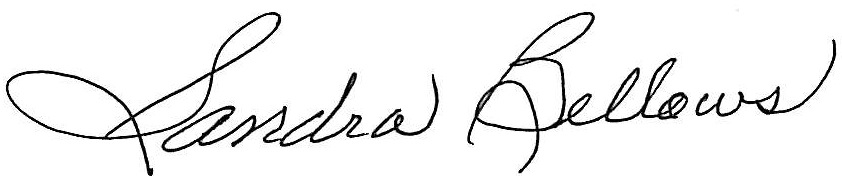 Respectively Submitted,Sandee Bellows, Secretary